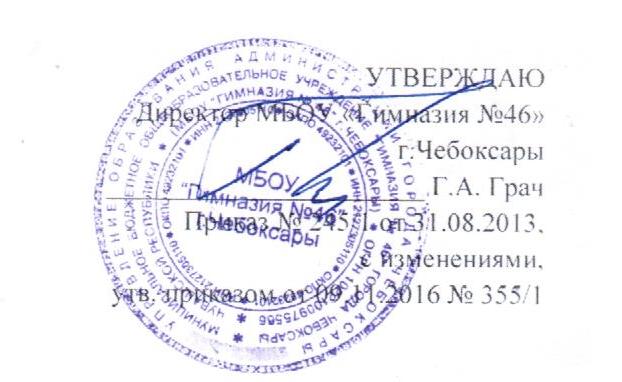 Положение о платных дополнительных образовательных услугах МБОУ «Гимназия №46» г.Чебоксары1. Общие положения.	1.1.	Настоящее положение разработано в соответствии со статьей 50 Гражданского кодекса РФ, п.2 подп. 4 ст.29, п.п. 5,9 ст.54 Федерального Закона РФ от 29.12.2012 № 273-ФЗ «Об образовании в РФ», Устава гимназии, Федеральным Законом от 06.12.2011 № 402-ФЗ «О бухгалтерском учете», Правилами оказания платных образовательных услуг, утвержденными Постановлением Правительства РФ «Об утверждении правил оказания платных образовательных услуг» от 15.08.2013г. № 706.1.2.	Муниципальное бюджетное общеобразовательное учреждение «Гимназия №46» города Чебоксары Чувашской Республики (в дальнейшем - гимназия) предоставляет платные дополнительные образовательные услуги в целях наиболее полного удовлетворения образовательных потребностей населения.1.3.	Гимназия вправе оказывать дополнительные услуги в соответствии с настоящим Положением, если:- оно имеет государственную лицензию на соответствующий вид образовательной деятельности;Уставом образовательного учреждения такая деятельность предусмотрена и определены виды данной деятельности;Уставом образовательного учреждения подтверждается непредпринимательский характер данной деятельности (не имеет цели получения прибыли);учреждение разработало и утвердило (на основе настоящего Примерного) Положение о платных дополнительных, образовательных и иных услугах в конкретном образовательном учреждении.1.4.	Дополнительные услуги не могут быть оказаны взамен или в рамках основной
образовательной деятельности (в рамках основных образовательных программ и
государственных образовательных стандартов: финансируемых за счет средств
соответствующего бюджета) и осуществляются за счет внебюджетных средств:средств родителей (законных представителей);спонсорских средств;сторонних организаций;частных лиц; Дополнительные образовательные или иные услуги в соответствии со ст. 16 Закона РФ «О защите прав потребителя» могут оказываться только с согласия их получателя. Отказ получателя от предоставления дополнительных услуг не может быть причиной уменьшения объема предоставленного ему основных услуг.Оказание дополнительных услуг не может наносить ущерб или ухудшить качество предоставления основных образовательных услуг, которые учреждение обязано оказывать бесплатно для населения.1.7. Образовательное учреждение имеет право предоставить возможность оказания образовательных услуг сторонними организациями или физическими лицами, для этого необходимо заключить с ними договор аренды и проверить наличие: для физических лиц, осуществляющих индивидуальную педагогическую деятельность: 1. свидетельство о регистрации в качестве предпринимателя;для юридических лиц:свидетельство о регистрации;наличие лицензии на оказываемый вид деятельности.настоящее Положение регламентирует правила организации дополнительных образовательных платных услуг в школе (далее по тексту - платные услуги).настоящее Положение регулирует отношения, возникающие между потребителем при оказании платных услуг в школе.применяемые термины:«заказчик» - физическое и (или) юридическое лицо, имеющее намерение заказать либо заказывающее платные образовательные услуги для себя или иных лиц на основании договора; «исполнитель» - школа, другие образовательные и необразовательные учреждения и организации, граждане, занимающиеся индивидуальной трудовой педагогической или иной деятельностью, оказывающие платные услуги в школе;«обучающийся» - физическое лицо, осваивающее образовательную программу;«платные образовательные услуги» - осуществление образовательной деятельности по заданиям и за счет средств физических и (или) юридических лиц по договорам об образовании, заключаемым при приеме на обучение (далее - договор);6. Требования к оказанию платных образовательных услуг, в том числе к содержанию образовательных программ, специальных курсов, определяются по соглашению сторон, при этом они должны быть выше предусмотренных государственными образовательными стандартами.2 Перечень платных услуг2.1. Гимназия оказывает на договорной основе следующие платные услуги в сфере образования:2.1.1.	Дополнительные образовательные услуги обучающимся (не предусмотренные
соответствующими образовательными программами и государственными образовательными
стандартами), населению, предприятиям, учреждениям и организациям:а) обучение по дополнительным образовательным программам;б) профессиональная подготовка обучающихся;в) преподавание специальных курсов и циклов дисциплин; (занятия по углубленному
изучению предметов;д) занятия с использованием методов специального обучения школьной жизни (группы по развитию навыков самоподготовки, группы по подготовке к поступлению в школу детей).е) репетиторство;ж) другие услуги, не запрещенные действующим законодательством.2.1.2.	Сопутствующие услуги, связанные с учебно-воспитательным процессом (без
получения лицензии на дополнительное образование детей):а) развивающие и оздоровительные услуги для детей, оказываемые через кружки, секции,
студии, школьные театры, бассейн, и т.д.;б) дополнительное психологическое и медицинское обслуживание обучающихся,
дополнительные услуги психологической службы школы родителям обучающихся;в) новые информационные услуги для всех участников образовательного процесса школы:использование фондов аудио-, видео-, медиапродуктов, электронных баз данных, электронного варианта полнотекстовых баз данных;организация работы в Интернете (навигация по Интернету, поиск и получение информации с сайтов, работа в режиме On-line, услуги электронной почты, дистанционное образование);оказание консалтинговых услуг о состоянии рынка учебной литературы, услуг в сфере образования;информирование о конкурсах, грантах, финансовой поддержке школьников и учителей.г) услуги по организации досуга детей (дискотеки, клубы по интересам, творческие
мастерские, лектории, театры, концертная деятельность, организация экскурсий,
туристических походов, спортивно-зрелищных мероприятий, использование для этого
автотранспортных средств школы, выдача напрокат аудио-, видеоаппаратуры, культинвентаря и спортинвентаря);д) услуги по содержанию детей в группах продленного дня (по желанию родителей
обучающихся и при наличии в школе бесплатных групп продленного дня);е) услуги учебно-производственных мастерских;ж) услуги по обеспечению обучающихся питанием через школьную столовую-кафе (данные услуги регулируются «Положением о службе питания школы»);з) организационные услуги (информационно-консультативные, библиотечные услуги, услуги ксерокопирования, платный гардероб, услуги по охране школы, внеурочный присмотр за детьми и т.д.);и) другие услуги, не запрещенные действующим законодательством. 2.2. Перечень платных услуг рассматривается на заседании педагогического совета и утверждается Управляющим советом.3. Порядок оказания платных услуг3.1. Для оказания платных услуг гимназия создает следующие необходимые условия:соответствие действующим санитарным правилам и нормам (СанПиН),соответствие требованиям по охране и безопасности здоровья потребителей услуг,качественное кадровое обеспечение,необходимое учебно-методическое и техническое обеспечение.Ответственные за организацию платной услуги проводят подготовительную работу, включающую в себя изучение спроса граждан на предоставляемую услугу, рекламную деятельность, составление предварительной сметы доходов и расходов и другие необходимые мероприятия. Рабочий план подготовительного этапа согласуется с администрацией гимназии.В рекламную деятельность обязательно включается доведение до потребителя (в том числе путем размещения на информационных стендах в школе) достоверной информации об исполнителе и оказываемых платных услугах, обеспечивающей возможность их правильного выбора. Информация содержит следующие сведения:а)	исполнитель (юридическое лицо) – наименование и место нахождения, а также сведения о наличии лицензии (если это образовательная деятельность), свидетельства о
государственной аккредитации (для образовательных учреждений) с указанием
регистрационного номера, срока действия и органа, их выдавшего;б) уровень и направленность реализуемых основных и дополнительных образовательных
программ, программ сопутствующих услуг (если они предусмотрены), формы и сроки их
освоения;в) перечень платных услуг, стоимость которых включена в основную плату по договору, и перечень дополнительных платных услуг, оказываемых с согласия потребителя, порядок их предоставления;г) стоимость платных услуг, оказываемых за основную плату по договору, а также стоимость платных услуг, оказываемых за дополнительную плату, и порядок их оплаты;д) порядок приема и требования к потребителям услуг (для потребителей сопутствующих
услуг - при необходимости);е) перечень лиц, непосредственно оказывающих платные услуги, и информацию о них;ж) форма документа, выдаваемого по окончании обучения (для потребителей образовательных услуг).3.4.	Исполнитель обязан также предоставить для ознакомления по требованию потребителя:а) Устав гимназии;б) лицензию на осуществление образовательной деятельности и другие документы, регламентирующие организацию образовательного процесса в гимназии;в) адрес и телефон учредителя (учредителей) гимназии.3.5.	Директор гимназии на основании предложений ответственных лиц издает приказ об организации конкретной платной услуги в гимназии.Приказом утверждается:порядок предоставления платной услуги (график, режим работы);учебная программа, включающая учебный план;кадровый состав (руководитель, преподаватель, группа преподавателей, штатное расписание) и его функциональные обязанности;сметы доходов и расходов, в т.ч. расчет на одного потребителя для определения цены услуги;состав потребителей услуг;ответственность лиц за организацию платной услуги;льготы по оплате платной услуги.3.6.	В рабочем порядке директор гимназии может рассматривать и утверждать:список лиц, получающих платную услугу (список может дополняться, уточняться в течение учебного периода);расписание занятий;при необходимости другие документы (должностные инструкции, расчеты стоимости платной услуги, формы договоров и соглашений, дополнения и изменения к ним, рекламные материалы, буклеты и т.д.).Директор заключает договоры с потребителями на оказание платной дополнительной образовательной услуги и при необходимости платной сопутствующей услуги. Исполнитель не вправе оказывать предпочтение одному потребителю перед другим в отношении заключения договора, кроме случаев, предусмотренных законом и иными нормативными правовыми актами,Договор заключается в письменной форме и содержит следующие сведения:а) наименование исполнителя и место его нахождения (юридический адрес), в данном случае «гимназия»;б) наименование организации или фамилию, имя, отчество, телефон и адрес потребителя; в) сроки оказания платных услуг;г) уровень и направленность основных, дополнительных и иных программ, перечень (виды) платных услуг, их стоимость и порядок оплаты;д) другие необходимые сведения, связанные со спецификой оказываемых платных услуг;е) должность, фамилию, имя, отчество лица, подписывающего договор от имени исполнителя, его подпись, а также подпись потребителя.Примерная форма договора представлена в Приложении.3.9.	В период заключения договоров по просьбе потребителя исполнитель обязан предоставить для ознакомления:а) образцы договоров;б) основные и дополнительные программы, программы сопутствующих услуг (если они предусмотрены),в) дополнительные образовательные программы, специальные курсы, циклы дисциплин и другие дополнительные образовательные услуги, сопутствующие услуги, оказываемые за плату только с согласия потребителя;г) расчеты стоимости (или смету) платной услуги;д) перечень категорий потребителей, имеющих право на получение льгот, а также перечень льгот, предоставляемых при оказании платных услуг, в соответствии с федеральными
законами и иными нормативными правовыми актами.Исполнитель обязан сообщать потребителю по его просьбе другие относящиеся к договору и соответствующей платной услуге сведений.Договор составляется в двух экземплярах, один из которых находится у исполнителя, другой – у потребителя.В случае если платные услуги в гимназии оказываются другими образовательными и необразовательными учреждениями и организациями, гражданами, занимающимися индивидуальной трудовой педагогической или иной деятельностью, то с ними заключается договор об аренде или о сотрудничестве при наличии у них следующих документов:а) свидетельства о государственной регистрации организации или гражданина в качестве индивидуального предпринимателя с указанием наименования зарегистрировавшего их органа;б) лицензии на оказываемую в виде платной услуги деятельность (образовательную охранную и т.д., в соответствии с действующим законодательством) с указанием регистрационного номера, срока действия и органа, его выдавшего;в) свидетельства о государственной аккредитации (для образовательных учреждений) с
указанием регистрационного номера, срока действия и органа, его выдавшего.Платные услуги оказываются потребителям в свободное от образовательного процесса время, во второй половине дня.Место оказания платных услуг определяется в соответствии с расписанием организации образовательного процесса, в свободных учебных классах.Наполняемость групп для занятий определяется в соответствии с  п.4.7. СанПиН 2.4.2.2821-10 (утв. Постановлением Главного государственного санитарного врача РФ от 29.12.2010г. № 189 (ред. 24.11.2015)).Продолжительность занятий устанавливается от 20 минут до 45 минут в зависимости от возраста обучающихся и оказываемых услуг в соответствии с расписанием занятий по оказанию платных услуг.4. Порядок получения и расходования денежных средств4.1. Платные услуги осуществляются за счет внебюджетных средств:средств родителей (законных представителей);средств других потребителей услуг;благотворительных пожертвований;сторонних организаций.Потребитель обязан оплатить оказываемые платные услуги в порядке и в сроки, указанные в договоре. Стоимость оказываемых платных услуг в договоре определяется по соглашению между исполнителем и потребителем в соответствии с утвержденной сметой.Оплата платных услуг производится как наличным путем (через кассу гимназии), так и безналичным путем (на расчетный счет гимназии). Потребителю в соответствии с законодательством Российской Федерации выдается документ, подтверждающий оплату услуг.По соглашению исполнителя и потребителя оплата платных услуг может осуществляться за счет благотворительных пожертвований или иных целевых поступлений.Оплата платных услуг, оказываемых другими учреждениями и организациями, а также гражданами, занимающимися индивидуальной трудовой деятельностью, может производиться непосредственно этим исполнителям услуг (наличным или безналичным путем). Передача наличных денег в иных случаях лицам, непосредственно оказывающим платные услуги, или другим лицам запрещается.4.6. Доходы от оказания платных услуг полностью реинвестируются в гимназию в соответствии со сметой расходов, за исключением доли учредителя, определенной договором между гимназией и учредителем.4.7. Гимназия по своему усмотрению расходует средства, полученные от оказания платных услуг (в соответствии со сметой доходов и расходов). Полученный доход расходуется на цели гимназии:развитие и совершенствование образовательного процесса;развитие материальной базы;на заработную плату работникам гимназии:работники получают заработную плату за конкретно выполненную работу, согласно трудовому договору;другие цели.4.8. Бухгалтерия гимназии ведет учет поступления и использования средств от платных услуг в соответствии с действующим законодательством. Учет ведется отдельно для каждого вида платной услуги.5. Порядок снижения стоимости платных образовательных услуг5.1. Порядок снижения стоимости платных образовательных услуг регулирует отношения, связанные со снижением стоимости платных образовательных услуг по договорам об оказании платных образовательных услуг, заключенным гимназией.5.2. Гимназия вправе снижать отдельным лицам цены на платные услуги, освобождать от уплаты полностью или частично. В размере 100% от оплаты за дополнительные платные образовательные услуги освобождаются категории учащихся:сироты;семьи, участвующие в международных программах (проживание иностранных студентов в семьях учащихся гимназии); учащиеся «Олимпийской школы», победители муниципального и регионального туров Всероссийской предметной олимпиады.   В размере 50% от оплаты за дополнительные платные образовательные услуги освобождаются категории учащихся:дети основных работников гимназии; малообеспеченные, многодетные семьи, малообеспеченные неполные семьи (2 и более детей) (по заявлению родителей (лиц их заменяющих), при предоставлении следующих документов: справки из СОБЕСа).5.3. Данные льготы определяются приказом гимназии и оговариваются в договоре между гимназией и потребителем или в договоре о сотрудничестве.5.4. Ответственный за  и вносит на рассмотрение перечень лиц, по заключенным  с которыми договорам стоимость образовательных услуг снижается по основаниям, предусмотренным настоящим Положением.5.5. Директор по результатам рассмотрения проекта, указанного в пункте 4.1., настоящего Положения, издает приказ об утверждении перечня лиц, по заключенным  с которыми договорам снижается стоимость образовательных услуг (с указанием оснований и части стоимости платных образовательных услуг, на которую указанная стоимость снижается согласно настоящему Положению). Данный приказ должен содержать указание на принятое решение о снижении стоимости платных образовательных услуг, реквизиты договоров (дата заключения и стороны).  5.6. Приказ доводится до сведения учащегося  и лица, по договору с которым стоимость платных образовательных услуг снижается, иных лиц, если это установлено законом. Указанным в приказе лицам, по договорам с которыми стоимость платных образовательных услуг снижается, незамедлительно направляются проекты дополнительных соглашений о внесении изменений в договор.5.7. Приказы о снижении стоимости платных образовательных услуг подлежат отмене директором полностью или частично (либо в них вносятся изменения), в случае если:- в них содержатся недостоверные сведения о лицах, по договору с которыми стоимость платных образовательных услуг снижается;- применительно к лицам, по договору с которыми стоимость платных образовательных услуг была снижена, утрачены основания снижения стоимости платных образовательных услуг.  6.	Ответственность исполнителя и потребителя при оказании платных услуг6.1. Исполнитель оказывает платные услуги в порядке и в сроки, определенные договором, и в соответствии с его уставом (для учреждений и организаций).6.2. За неисполнение либо ненадлежащее исполнение обязательств но договору исполнитель и потребитель несут ответственность, предусмотренную договором и законодательством Российской Федерации.6.3. При обнаружении недостатков оказанных платных услуг, в том числе оказания их не в полном объеме потребитель вправе по своему выбору потребовать:а) безвозмездного оказания платных услуг, в том числе оказания образовательных услуг в
полном объеме в соответствии с образовательными программами, учебными планами и
договором;б) соответствующего уменьшения стоимости оказанных платных услуг;в) возмещения понесенных им расходов по устранению недостатков оказанных платных
услуг своими силами или третьими лицами.6.4. Потребитель вправе расторгнуть договор и потребовать полного возмещения убытков, если в установленный договором срок недостатки оказанных платных услуг не устранены исполнителем либо имеют существенный характер.6.5. Если исполнитель своевременно не приступил к оказанию платных услуг или если во время оказания платных услуг стало очевидным, что оно не будет осуществлено в срок, а также в случае просрочки потребитель вправе по своему выбору:а) назначить исполнителю новый срок, в течение которого исполнитель должен приступить к оказанию платных услуг и (или) закончить оказание таких услуг;б) поручить оказать платные услуги третьим лицам за разумную цену и потребовать от исполнителя возмещения понесенных расходов;в) потребовать уменьшения стоимости платных услуг;г) расторгнуть договор.6.6.	Потребитель вправе потребовать полного возмещения убытков, причиненных ему в
связи с нарушением сроков начала и (или) окончания оказания платных услуг, а также в
связи с недостатками оказанных платных услуг.6.7. Контроль за соблюдением действующего законодательства в части оказания платных услуг осуществляют органы управления образованием и другие органы и организации, на которые в соответствии с законами и иными нормативными правовыми актами Российской Федерации возложены контрольные функции.6.8.Органы управления образованием вправе приостановить деятельность гимназии по оказанию платных услуг, если эта деятельность осуществляется в ущерб основной деятельности.6.9.Платные образовательные услуги не могут быть оказаны вместо образовательной деятельности, финансируемой за счет средств бюджета. В противном случае средства, заработанные посредством такой деятельности, изымаются учредителем в его бюджет.6.10.	Директор гимназии несет персональную ответственность за деятельность по
осуществлению платных услуг.7.	Кадровое обеспечение оказания платных услуг7.1 .Для выполнения работ по оказанию платных услуг привлекаются:основные работники гимназии;сторонние специалисты.7.2. Отношения гимназии и специалистов, привлекающихся к оказанию платных услуг, строятся в соответствии с договором подряда или договором на оказание услуг.7.3. Оплата труда работников гимназии, специалистов со стороны осуществляется в соответствии с заключенным договором и согласно утвержденной смете расходов поданной услуге.7.4. Рабочее время привлекаемых работников к оказанию платных услуг устанавливается в соответствии с расписанием и продолжительностью занятий (как их количеством, так и временем проведения занятий - от 20 до 45 минут).8.3аключительный раздел8.1.	Управление образования администрация города Чебоксары осуществляет контроль за соблюдением действующего законодательства в части организации дополнительных услуг.Управление образования администрации города Чебоксары вправе приостановить деятельность образовательного учреждения по оказанию дополнительных услуг, если эта деятельность осуществляется в ущерб основной деятельности образовательного учреждения.При выявлении случаев оказания дополнительных услуг с ущербом для основной деятельности или взимания платы за услуги, финансируемые из бюджета, Учредитель вправе принять решение об изъятии незаконно полученных сумм в соответствующий бюджет.Директор гимназии несет персональную ответственность за деятельность по осуществлению дополнительных услуг.8.2.	Гимназия должна ежегодно готовить отчет о поступлении и использовании
внебюджетных средств и предоставить его для ознакомления местному сообществу.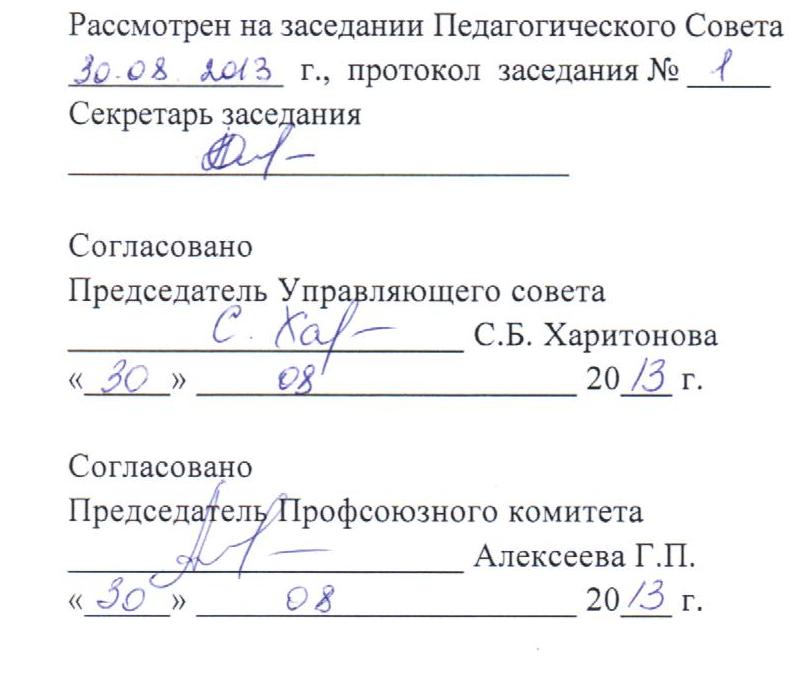 